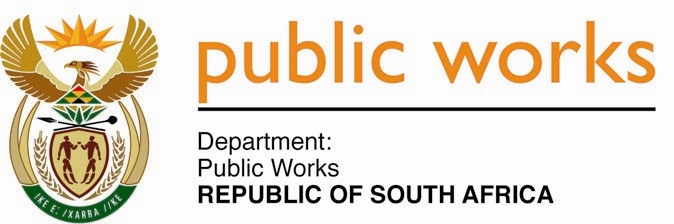 MINISTRYPUBLIC WORKS AND INFRASTRUCTUREREPUBLIC OF SOUTH AFRICA Department of Public Works l Central Government Offices l 256 Madiba Street l Pretoria l Contact: +27 (0)12 406 1627 l Fax: +27 (0)12 323 7573Private Bag X9155 l CAPE TOWN, 8001 l RSA 4th Floor Parliament Building l 120 Plain Street l CAPE TOWN l Tel: +27 21 402 2219 Fax: +27 21 462 4592 www.publicworks.gov.za NATIONAL ASSEMBLYWRITTEN REPLYQUESTION NUMBER:					        	500 [NO. NW565E]INTERNAL QUESTION PAPER NO.:				04 of 2022DATE OF PUBLICATION:					        	25 FEBRUARY 2022DATE OF REPLY:						           11 MARCH 2022500.	Ms S J Graham (DA) asked the Minister of Public Works and Infrastructure:What (a) is the status of the litigation between Get Connected and her department on the Tlotlang-Thuto Secondary School and Loreto Convent School, (b) is the progress on the building of the specified schools, (c) measures has her department taken to resolve the issues without resorting to litigation and (d) is being done to ensure that the projects proceed and that children can go to school?			  NW565E_______________________________________________________________________________REPLY:The Minister of Public Works and Infrastructure:Response in respect of Loreto Convent School:I have been informed by the Department that the status regarding Loreto Convent School in Gauteng can be best dealt with by the Department of Basic Education as it is not in the purview of the Department of Public Works and Infrastructure. Response in respect of Tlotlang-Thuto Secondary School:I have been informed by the North West Administrator that:Litigation is in the Mmabatho High Court.Progress is at 98%.  Building work was declared structurally unsound, non-salvageable and recommended to be demolished.The contractor opted to terminate the contract and follow the litigation route.  The Department is defending the matter.The project is deemed as evidence in the SIU investigation and all materials on site are being treated as such.In the interim there is a high level discussion between the Department of Public Works and Roads and the Department of Education in the North West to facilitate temporary school accommodation.